5 Ways to Learn with Waterford 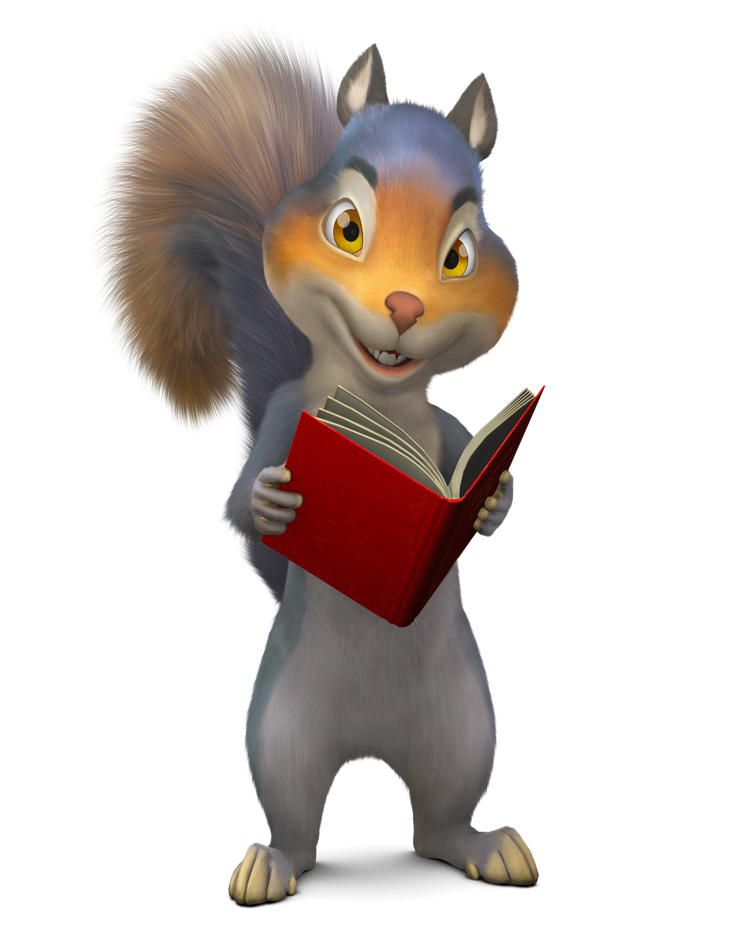 When School’s OutA toolkit for school and district educators with supporting materials to share with families. Home Access – Don’t miss a beat.  Use Waterford at home and children will pick up where they left off at school.  Their home session time will match with their school time. CLICK for HOME ACCESS Resources for Teachers & FamiliesMentor –Encourage families to download this parent engagement app where they will receive messages directly related to their child’s, Waterford usage and learning achievements along with suggestions for offline activities to foster even more learning at home. CLICK for MENTOR Resources for Teachers & FamiliesWaterford.org YouTube Channel – Encourage families to visit our YouTube Channel and watch the Waterford.org Letter Sound Playlist.  This is great for younger children who may not use Waterford Home Access. Online Learning for Families – Invite parents to a 1-hour interactive virtual session where they will engage in literacy, math and social-emotional learning strategies to practice at home with their child. Activities can be modeled, and there will be opportunities for families to ask questions about how they can maximize learning at home.Waterford Masters & Practice Pages - If your families do not have devices at home, consider printing resources from this packet for them. Masters and Practice Pages 